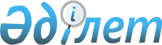 О внесении изменений в приказ Министра иностранных дел Республики Казахстан от 30 января 2019 года № 11-1-4/33 "Об утверждении Положения республиканского государственного учреждения "Комитет по инвестициям Министерства иностранных дел Республики Казахстан"Приказ Министра иностранных дел Республики Казахстан от 31 мая 2023 года № 11-1-4/263
      ПРИКАЗЫВАЮ:
      1. Внести в приказ Министра иностранных дел Республики Казахстан от 30 января 2019 года № 11-1-4/33 "Об утверждении Положения республиканского государственного учреждения "Комитет по инвестициям Министерства иностранных дел Республики Казахстан" следующие изменения:
      в Положении республиканского государственного учреждения "Комитет по инвестициям Министерства иностранных дел Республики Казахстан", утвержденном указанным приказом:
      пункт 8 изложить в следующей редакции:
      "8. Местонахождение Комитета: 010000, город Астана, улица Динмухамеда Кунаева, 31.";
      в пункте 14:
      подпункт 2) изложить в следующей редакции:
      "2) осуществление координации по приему и консультированию инвесторов или их представителей по вопросам действующих государственных услуг;";
      подпункты 3) и 4) исключить;
      подпункт 5) изложить в следующей редакции:
      "5) осуществление координации и мониторинга деятельности по сопровождению инвесторов по принципу "одного окна";";
      подпункт 8) исключить.
      2. Комитету по инвестициям Министерства иностранных дел Республики Казахстан в установленном законодательством порядке обеспечить:
      1) официальное опубликование настоящего приказа, включение в Эталонный контрольный банк нормативных правовых актов Республики Казахстан;
      2) размещение настоящего приказа на интернет-ресурсе Министерства иностранных дел Республики Казахстан;
      3) в течение десяти рабочих дней после утверждения настоящего приказа представление в Департамент юридической службы Министерства иностранных дел Республики Казахстан сведений об исполнении мероприятий, предусмотренных в подпунктах 1) и 2) настоящего пункта.
      3. Контроль за исполнением настоящего приказа возложить на курирующего заместителя Министра иностранных дел Республики Казахстан.
      4. Настоящий приказ вводится в действие по истечении десяти календарных дней после дня его первого официального опубликования.
      "СОГЛАСОВАН"Министерство национальной экономикиРеспублики Казахстан
					© 2012. РГП на ПХВ «Институт законодательства и правовой информации Республики Казахстан» Министерства юстиции Республики Казахстан
				
      Министр 

М. Нуртлеу
